                                             COASTAL PLAIN LEPC  		        EXECUTIVE MEETING                                                     November 16, 2017                                                         Members Present:Brandon Luttrell – President	Mattie Atkinson – Sec/Treas		Stan Upton – Refugio CountySara Williams – SPC EM	Stefani Steel – CCMC/NS		Leroy Moody – Board MemberWilliam Zagorski Sr. – Citizen	Ricardo Ortiz – Chemours 		Rickey McLester – Halo Flight Gus Lopez – Chemours	Don Pullin – Refugio Fire Dept.	Wanda Duke – Refugio Mayor	Macy Culpepper - SPCI.   Call to Order:  The meeting was held in Sinton, TX at the BackStreet Café.  President Brandon Luttrell called the meeting to order at 11:32 a.m. II.   Organizational Issues: Brandon said he appreciated Ski being here. He acknowledged that Ski was instrumental in organizing the LEPC’s beginnings way back in 1992. He was an elected chair and then Secretary/Treasurer for the remaining years. He said he spoke with Ski on the phone the first week in September and Ski said he was resigning his post as Secretary/Treasurer and would offer his resignation at the September meeting. The September meeting was cancelled due to Hurricane Harvey recovery. Ski said he never formally resigned his post and appointing Mattie as Secretary/Treasurer was not done right, it should have been voted on. Brandon read the LEPC Bylaws in Article 2, Section 4. Vacancies. “Any vacancy occurring on the board of the LEPC by reason of resignation, death or disqualification of a member will be filled by appointment in accordance with Article II, Section1. Suggestions for candidate to fill vacant or additional positions may be made by the Executive Committee to the County Judge who will make recommendations to the SERC for approval.” Brandon said the bylaws were followed, he took Ski’s verbal resignation serious. Judge Simpson appointed Mattie Atkinson as Secretary/Treasurer and it stands and he was done discussing the matter. Brandon told Ski he appreciates his years of service. Ricardo Ortiz said it is unfortunate for Ski and we need to do something to honor his service. Brandon agreed and Mattie said maybe the plaques like we have done in the past. Everyone agreed they would do something in the near future.  	Brandon said we just went through the largest natural catastrophe in this region in over forty-seven years. The LEPC was networking during the storm and was successful. Rickey McLester said we just did an outstanding job. He said they are still in recovery for the larger part of the Coastal Bend. There are still recovery teams set up and going out every day to help citizens. III. Financial Report: Mattie said there is $12,430.44 in the bank. After the Annual Alert System payment for $13,600.00 was made to OnSolve we had to deal with more bills from OnSolve for overage of minutes due to Hurricane Harvey since we got off the unlimited plan. We had to pay an additional $5,850.00 and we had another billing come in from them. Brandon said our finances are lower than normal but we will have contributions coming in and it is not a concern. The LEPC filed for Public Assistance from FEMA and that should come in as well. Stefani Steel said with the change in Secretary/Treasurer is would be a good idea to have another outside Financial Audit. Brandon agreed and asked Mattie to find a CPA to do the audit.  There was not a motion to approve the financial report. IV. Subcommittee Updates:   
1. Communications – Leroy Moody – the tower antenna got messed up little bit, other than that it has already been fixed and is works good. Rickey McLester said they were not so lucky in Aransas County. Their main tower was on the ground and they are using the water tower for the receiver. They are at eighty percent capacity and they are working with FEMA to purchase new towers. Stan Upton said Refugio County had issues with 911 but it is still working. He said they had a lot of help and a special recognition needs to go to Edward Baker of Stockdale who came and helped Refugio County a lot. Don Pullin said folks came from San Antonio, Dallas, etc. who volunteered their time and they were just a good group of people. Don said their fire department needs a new tower and they are working off the Sheriff’s Office lines. Their computers are still down too.  Brandon said this speaks volumes for the communications drill we had last year and we need to document for lessons learned. This will be good for next year’s drill.  		            				                                               2. Exercise Design – Rickey McLester – said lessons learned will at the forefront of next years’ drill. Where their shortfalls were and what they are still lacking. Brandon proposes for the upcoming CBCOG Hurricane Conference that lessons learned from Hurricane Harvey be on the top of the agenda and they can use Hurricane Harvey as a Full Scale Drill for 2017. Rickey said Lessons Learned would be good for breakout sessions at the Conference. 3. Fire Chiefs – William Cox – Brandon said he got word that William Cox is no longer in Aransas Pass and is now in Saudi Arabia so hopefully they can appoint a Fire Chief for this subcommittee.     4. Hazard Analysis & Vulnerability – Rick McLester – was not present. Rickey said he does not know of anything that Rick might want to report just that Rick is overwhelmed. The Aransas County Mitigation Action Plan is done. Stan Upton said their MAP is done. Mattie said they are a year behind because someone did not initiate at the right time but are covered and hopes to have it done by February.                                 			                      						 5. Health and Medical – Stefani Steel – said several hospitals were shut down during the hurricane and it takes a while to open them back up. Some are still down but operational and they are stepping up their hazmat.     									  	                        6. Public Information & Awareness – Ricardo Ortiz – said his group had a meeting in August about communications of industry with the community for non-emergency and non-routine situations with industry. There was some discussion about the LEPC’s Alert System. Ricardo feels like we have a good system in place and it is what we need to continue to use for alerting the citizens. He does not want to have another system for just the Gregory and the Portland area only. We have a system in place already and it works. He lives in Nueces County and is signed up with their system as well as with ours.  He has quite a few folks on his subcommittee. The mayors of Gregory and Portland and Danielle Hale from the Port of Corpus will be on there. He said now we need to push to get citizens signed up for the Alert System. Brandon said OnSolve can get them a list of who and how many are signed up. Ricardo said they will work on ways to get citizens to sign up. 	                                   7. Resource & Funding – Rick Ott –  was not present. Mattie said Tier II Contributions will start coming in in March. 			    	     							                       8. Training –  	Mattie said her and Missy Beck attended the HotZone Conference thanks to the LEPC sponsoring them. It was a great conference and very informative. Her favorite class was “Surprise you are the new Hazmat Program Manager.” The instructor explained what you can do to help, how to help and what you need to handle hazmat situations. She said anyone who has not been to the Hotzone Conference should try and go at least once. Brandon said the LEPC sends two people every year and next October will be here soon so it is something to be thinking about who wants to attend next year.   V. Adjourn: With no further business Rickey McLester made a motion to adjourn the meeting and it was 2nd by Stan Upton and Brandon adjourned the meeting at 12:51 p.m.Mattie Bell Atkinson - LEPC Secretary/Treasurer                                        				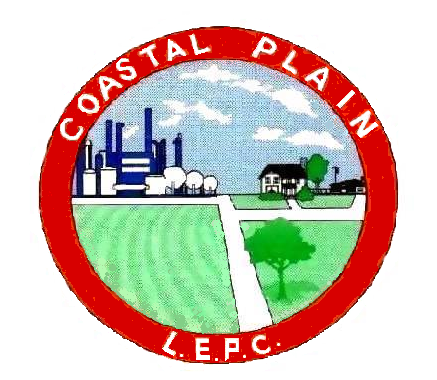 